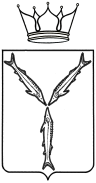 МИНИСТЕРСТВО ТРАНСПОРТА И ДОРОЖНОГО ХОЗЯЙСТВАСАРАТОВСКОЙ ОБЛАСТИП Р И К А Зот _______________ № _______________г. Саратов1. Установить межмуниципальный маршрут регулярных перевозок пригородного сообщения по нерегулируемым тарифам «Саратов (ЦКР) – 
п. Светлый (ч/з с. Сторожевка)». Данному маршруту регулярных перевозок пригородного сообщения присвоить регистрационный номер маршрута 
57 – МПС, порядковый номер маршрута – 191-А.2. Установить следующий путь следования транспортных средств по межмуниципальному маршруту регулярных перевозок пригородного сообщения № 191-А «Саратов (ЦКР) – п. Светлый (ч/з с. Сторожевка)»:в прямом направлении:- от начального остановочного пункта «Саратов (ЦКР)» по улицам Танкистов, Большая Горная, проспекту 50 лет Октября, улицам Ипподромная, им. Шехурдина А.П., по Московскому шоссе, далее по автомобильной дороге Р-158 «Нижний Новгород - Саратов» в село Сторожевка (по улице Компрессорная) до остановочного пункта «Сторожевка (Администрация)». От остановочного пункта «Сторожевка (Администрация)» по улице Компрессорная далее по автомобильной дороге Р-158 «Нижний Новгород - Саратов», автомобильной дороге Р-228 «Сызрань – Саратов – Волгоград», автомобильной дороге А-298 автомобильная дорога Р-208 «Тамбов - Пенза - Саратов - Пристанное - Ершов - Озинки - граница с Республикой Казахстан» в рабочий поселок Татищево (по улицам Крупской, Лапшова, Дорожная) в поселок Светлый до конечного остановочного пункта «п. Светлый»;в обратном направлении:- от конечного остановочного пункта «п. Светлый» в рабочий поселок Татищево (по улицам Дорожная, Лапшова, Крупской), далее по автомобильной дороге «А-298 автомобильная дорога Р-208 «Тамбов - Пенза - Саратов - Пристанное - Ершов - Озинки - граница с Республикой Казахстан», автомобильной дороге Р-228 «Сызрань – Саратов – Волгоград», автомобильной дороге Р-158 «Нижний Новгород - Саратов» в село Сторожевка (по улице Компрессорная) до остановочного пункта «Сторожевка (Администрация)», от остановочного пункта «Сторожевка (Администрация)» по улице Компрессорная далее по автомобильной дороге Р-158 «Нижний Новгород - Саратов» в город Саратов (по Московскому шоссе, улицам им. Шехурдина А.П., Ипподромная, проспекту 50 лет Октября, Большая Горная, Университетская, Соколовая, Танкистов) до начального остановочного пункта «Саратов (ЦКР)».Установить в пути следования транспортных средств по межмуниципальному маршруту регулярных перевозок пригородного сообщения № 191-А «Саратов (ЦКР) – п. Светлый (ч/з с. Сторожевка)» следующие остановочные пункты:- «Саратов (ЦКР)»;- «ДЦ «Навигатор»;- «Стрелка»;- «пл. Ленина»;- «СНИИМ»;- «Трофимовский мост»- «Магазин «Ява»- «ВСО»;- «Елшанка»;- «Новое кладбище»;- «Сторожевка (Администрация)»;- «Шевыревка пов.»;- «Докторовка пов.»;- «Курдюм пов.»;- «Ильиновка (Дачи)»;- «Ильиновка пов.»;- «Татищево - 2»;- «ул. Красноармейская»;- «Переезд»;- «Вертолет»;- «Школа искусств»;- «ул. Дорожная»;- «КПП»;- «п. Светлый».4. Установить максимальное количество транспортных средств, которое допускается использовать для перевозок пассажиров и багажа по маршруту, в количестве  транспортных средств (автобусов) малого класса – 
1 единица, большого класса - 2 единицы.5. Отделу организации транспортного обслуживания всеми видами пассажирского транспорта, включая такси управления транспорта 
включить сведения об установленном межмуниципальном маршруте в реестр межмуниципальных маршрутов регулярных перевозок в Саратовской области в течение 5 рабочих дней со дня издания настоящего приказа.6. Министерству информации и массовых коммуникаций Саратовской области опубликовать настоящий приказ.7. Контроль за исполнением настоящего приказа возложить на заместителя министра Козаченко И.А.Министр										          А.В. ПетаевПроект приказа министерства транспорта и дорожного хозяйства «Об установлении межмуниципального маршрута регулярных перевозок пригородного сообщения № 191-А «Саратов (ЦКР) – п. Светлый 
(ч/з с. Сторожевка)». Заключения по результатам независимой экспертизы и на соответствие антикоррупционному и антимонопольному законодательству принимаются в рабочее время с 12.05.2023 г. по 18.05.2023 г.: на бумажном носителе – по адресу: г. Саратов, ул. 1-я Садовая, 104; электронной почтой – на адрес: SavoninVD@saratov.gov.ru; факсом - по номеру: 24-61-36. Телефон для справок по вопросам представления заключений по результатам независимой антикоррупционной экспертизы: 24-61-04.Об установлении межмуниципального               маршрута регулярных перевозок 
пригородного сообщения 
№ 191-А «Саратов (ЦКР) – п. Светлый (ч/з с. Сторожевка)»В соответствии со статьей 12 Федерального закона от 13 июля 
2015 года № 220-ФЗ «Об организации регулярных перевозок пассажиров и багажа автомобильным транспортом и городским наземным электрическим транспортом в Российской Федерации и о внесении изменений в отдельные законодательные акты Российской Федерации», статьей 4 Закона Саратовской области от 28 марта 2016 года № 31-ЗСО «Об отдельных вопросах организации регулярных перевозок пассажиров и багажа автомобильным транспортом и городским наземным электрическим транспортом в Саратовской области» и постановлением Правительства Саратовской области от 13 апреля 2017 года № 180-П «О порядке установления, изменения и отмены межмуниципальных маршрутов регулярных перевозок на территории области», ПРИКАЗЫВАЮ: